Women's Shot Put Women's High Jump Women's 60m Hurdles Vanderbilt's Music City Invitational Date: 12-04-14   Venue: Vanderbilt-Multipurpose Facility - Nashville, TN OverallNameYearTeamDistance Score1 Brandhoff, Vivian JR-3 Memphis 14.80m - 14.19m FOUL 14.80m 14.39m 2 Jackson, Jenessa SO-2 Western Kentucky 14.50m - 13.72m 14.50m 13.57m 13.62m 3 Davis, Angel JR-3 Tennessee St. 13.47m - 12.12m 13.47m FOUL 12.38m 4 Burnett, Janie SR-4 Western Kentucky 13.41m - 13.41m FOUL 11.92m FOUL 5 Pratt, Tonia SR-4 Murray State 13.16m - 13.16m 12.90m 12.45m 13.01m 6 Sobon, Clare SR-4 Belmont 13.14m - 12.71m 13.01m 13.14m 12.62m 7 Krempel, Theresa FR-1 Western Kentucky 12.34m - FOUL 9.13m 12.34m 11.45m 8 Carter, Michella SO-2 Austin Peay 12.29m - 11.65m 11.89m 12.17m 12.29m 9 Lukens, Abbie FR-1 Murray State 12.15m - FOUL 12.15m 11.46m 11.96m 10 Bye, Martine FR-1 Memphis 11.89m - 11.16m 10.66m 11.13m 11.89m 11 Leneair, Cheyenne FR-1 Tennessee St. 10.43m - 10.27m FOUL 10.43m FOUL 12 Howell, Jessica SO-2 Mid. Tenn. State 9.61m - 8.33m 9.61m FOUL FOUL 13 Wicker, Michelle SR-4 Belmont 9.10m - 8.72m 8.69m 9.10m 8.74m 14 Sullivan, Darcy FR-1 Murray State 8.89m - 8.46m 8.68m 8.17m 8.89m 15 Abdullah-Muhammad, Qetuwrah FR-1 Mid. Tenn. State 8.04m - 8.04m 7.36m 7.68m 7.94m OverallNameYearTeamHeight Score1.561.611.661.711 Courtney, Kelsie SO-2 Louisville 1.66m - OXOXXOXXX2 Bye, Martine FR-1 Memphis 1.61m - OOXXX2 Akachukwu, Sandra SO-2 Western Kentucky 1.61m - POXXX4 Ross, Keyondria FR-1 Austin Peay 1.61m - XOOXXX5 Whyatt, Sharmill JR-3 Tennessee St. 1.61m - XOXOXXX6 Gilbertson, Maggie SR-4 Louisville 1.61m - XOXXOXXX7 Smith, Kaila SO-2 Western Kentucky 1.56m - XXOXXXLeatherbury, Isabel FR-1 Belmont NH - XXXGoodale, Sarah SO-2 Vanderbilt NH - XXXBeard, Cyra FR-1 Tennessee St. NH - XXXAbdullah-Muhammad, Qetuwrah FR-1 Mid. Tenn. State NH - XXXHowell, Jessica SO-2 Mid. Tenn. State NH - XXXButler, Amia SO-2 Austin Peay NH - XXXBurr, JaLyn SR-4 Tennessee St. NH - XXXFinals: Heat #1|2|3|4 Finals: Heat #4 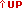 PlaceOverallNameYearTeamTime Score115Wright, Di'Anna FR-1Memphis 9.09 - 220Higgins, Kristen FR-1Murray State 9.30 - 322Bye, Martine FR-1Memphis 9.59 - 424Potts, Sydney SR-4Murray State 9.75 - 525Bindel, Sarah FR-1Murray State 9.87 - 626Berkley, Kennedy JR-3Murray State 9.96 